Christmas Party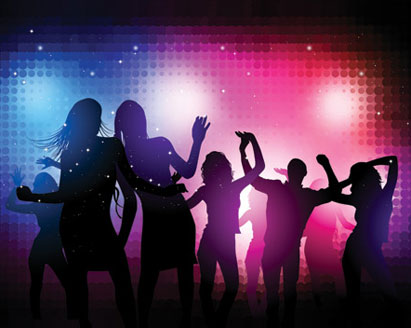 Saturday 4 December 20216.45 til late 3 course Christmas meal followed by Happy Days DiscosBerkhamsted Golf ClubTickets £36Get your tickets now to avoid disappointment!Contact: Carol & Ian Wolstencroft 07717 620410/07785 938034  e: carolandian44@hotmail.com